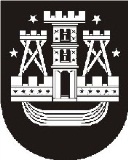 KLAIPĖDOS MIESTO SAVIVALDYBĖS TARYBASPRENDIMASDĖL PRITARIMO EUROPOS JAUNIŲ SUNKIOSIOS ATLETIKOS ČEMPIONATĄ 2013 METAIS ORGANIZUOTI KLAIPĖDOS MIESTE2013 m. sausio 31 d. Nr. T2-10KlaipėdaVadovaudamasi Lietuvos Respublikos vietos savivaldos įstatymo (Žin., 1994, Nr. 55-1049; 2008, Nr. 113-4290; 2012, Nr. 136-6958) 6 straipsnio 29 punktu ir Lietuvos Respublikos kūno kultūros ir sporto įstatymo (Žin., 1996, Nr. 9-215; 2008, Nr. 47-1752; 2009, Nr. 144-6346) 12 straipsnio 1 dalimi, Klaipėdos miesto savivaldybės taryba nusprendžia:1. Pritarti Europos jaunių sunkiosios atletikos čempionato organizavimui 2013 metais Klaipėdos mieste.2.	Prašyti Lietuvos sunkiosios atletikos federacijos iki 2013 m. balandžio 31 d. pateikti Europos jaunių sunkiosios atletikos čempionato pasiruošimo ir vykdymo programą. 3. Skelbti apie šį sprendimą vietinėje spaudoje ir visą sprendimo tekstą – Klaipėdos miesto savivaldybės interneto tinklalapyje.Savivaldybės meras Vytautas Grubliauskas